AufgabenformularStandardillustrierende Aufgaben veranschaulichen beispielhaft Standards für Lehrkräfte, Lernende und Eltern. Aufgabe und Material: Für jede Person sollen in der abgebildeten Tabelle die Daten für Startnummer, Postleitzahl des Wohnortes und Telefonnummer hinzugefügt werden. Beschreibe mögliche Probleme, die auftreten können, und gib jeweils einen geeigneten Datentyp an.Begründe deine Wahl.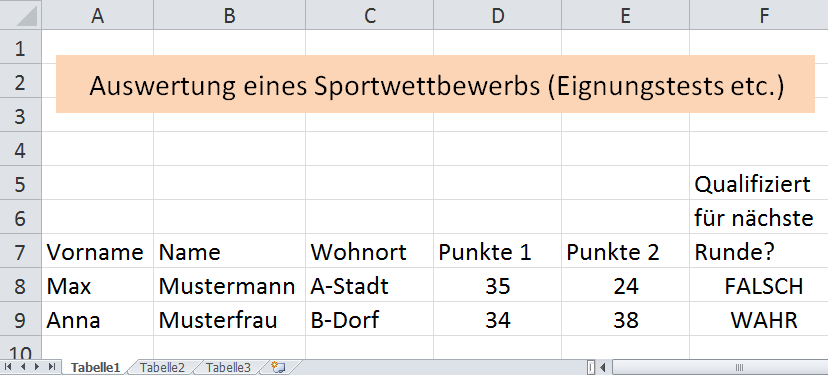  LISUM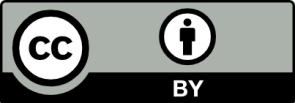 Erwartungshorizont:Startnummer: Es kann der Datentyp Zahl gewählt werden, da die Startnummer aus einzelnen Ziffern besteht. Ebenso möglich ist der Datentyp Text, da mit der Startnummer keine arithmetischen Berechnungen erfolgen.Postleitzahl und Telefonnummer: Zur Erfassung dieser Daten muss der Datentyp Text verwendet werden.Begründung: Postleitzahlen und Telefonnummern können mit führenden Nullen beginnen und diese werden in Tabellenkalkulationsprogrammen standardmäßig entfernt.Die Daten enthalten zwar Ziffern, aber es erfolgen keine Rechenoperationen damit.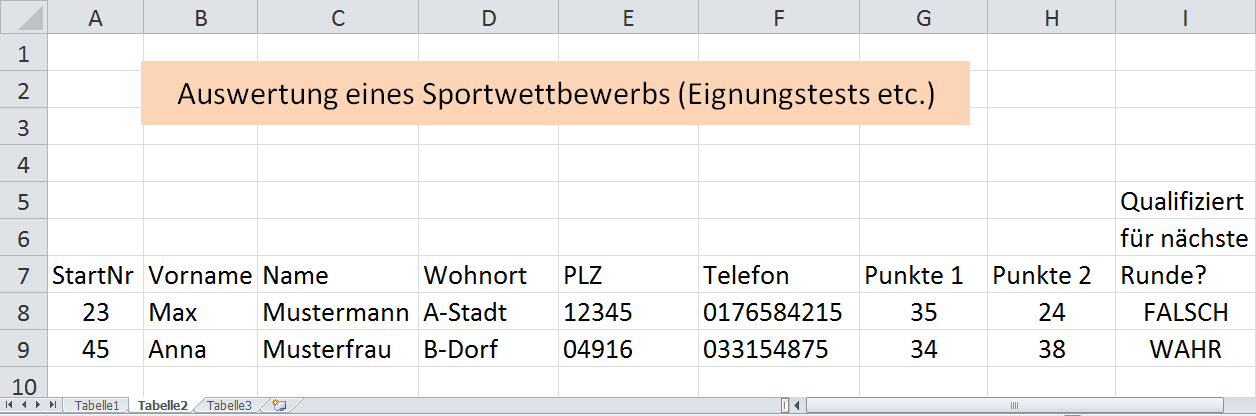  LISUMFachInformatikInformatikInformatikName der AufgabeWettkampfauswertung_2Wettkampfauswertung_2Wettkampfauswertung_2KompetenzbereichMit Information umgehen – Information in Form von Daten darstellen und verarbeitenMit Information umgehen – Information in Form von Daten darstellen und verarbeitenMit Information umgehen – Information in Form von Daten darstellen und verarbeitenKompetenzMit Information in Form von Daten umgehenMit Information in Form von Daten umgehenMit Information in Form von Daten umgehenNiveaustufe(n)GGGStandardDie Schülerinnen und Schüler können verschiedene Datentypen in unterschiedlichen Zusammenhängen sachgerecht verwenden.Die Schülerinnen und Schüler können verschiedene Datentypen in unterschiedlichen Zusammenhängen sachgerecht verwenden.Die Schülerinnen und Schüler können verschiedene Datentypen in unterschiedlichen Zusammenhängen sachgerecht verwenden.ggf. Themenfeld3.4 Information und Daten3.4 Information und Daten3.4 Information und Datenggf. Bezug Basiscurriculum (BC) oder übergreifenden Themen (ÜT)ggf. Standard BCAufgabenformatAufgabenformatAufgabenformatAufgabenformatoffen	offen	halboffen	Xgeschlossen	Erprobung im Unterricht:Erprobung im Unterricht:Erprobung im Unterricht:Erprobung im Unterricht:Datum Sept./Okt.2014Datum Sept./Okt.2014Jahrgangsstufe: 9Schulart: GymnasiumVerschlagwortungInformation, Nachricht, Daten, Datentypen, TabellenkalkulationInformation, Nachricht, Daten, Datentypen, TabellenkalkulationInformation, Nachricht, Daten, Datentypen, Tabellenkalkulation